Finn and the Swirly Spin™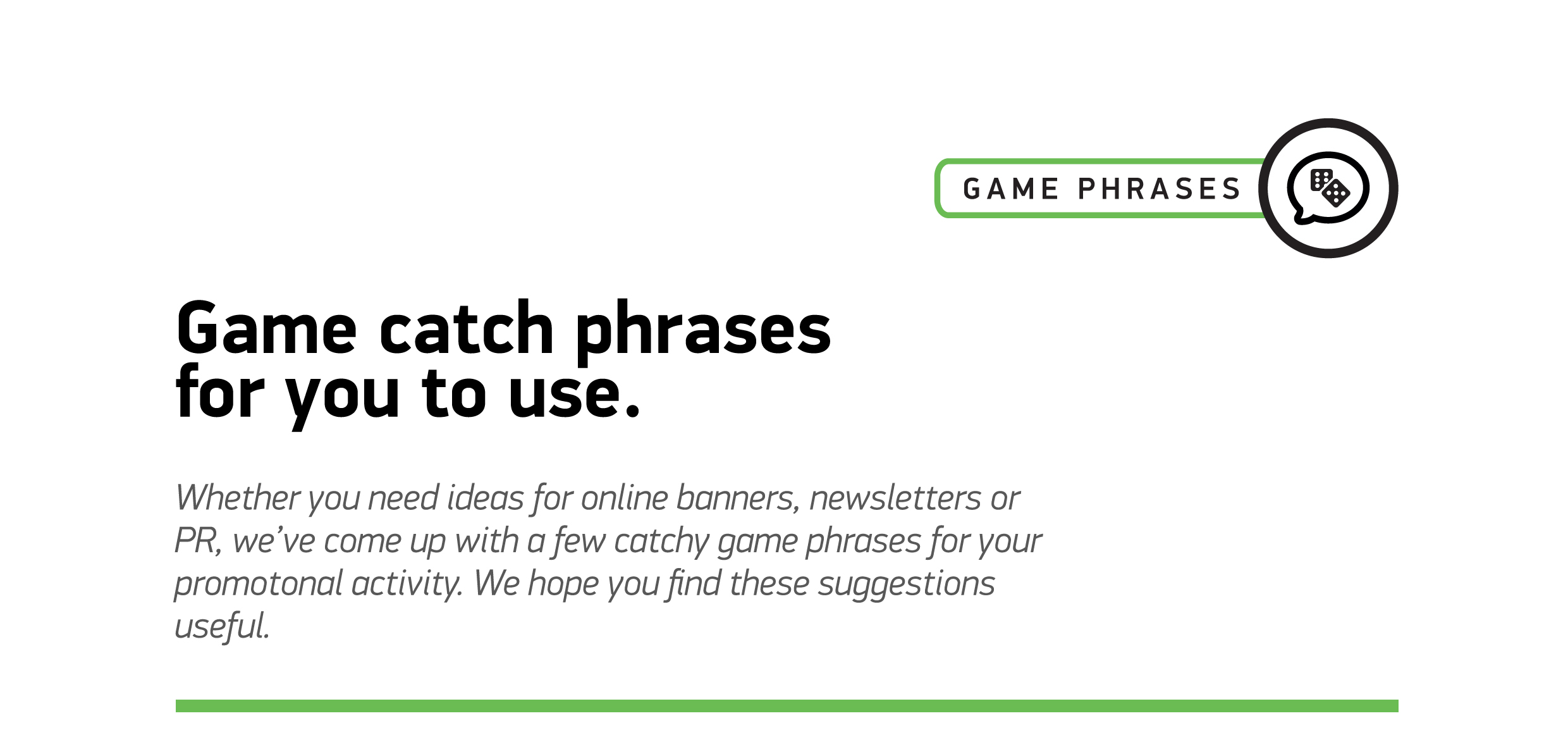 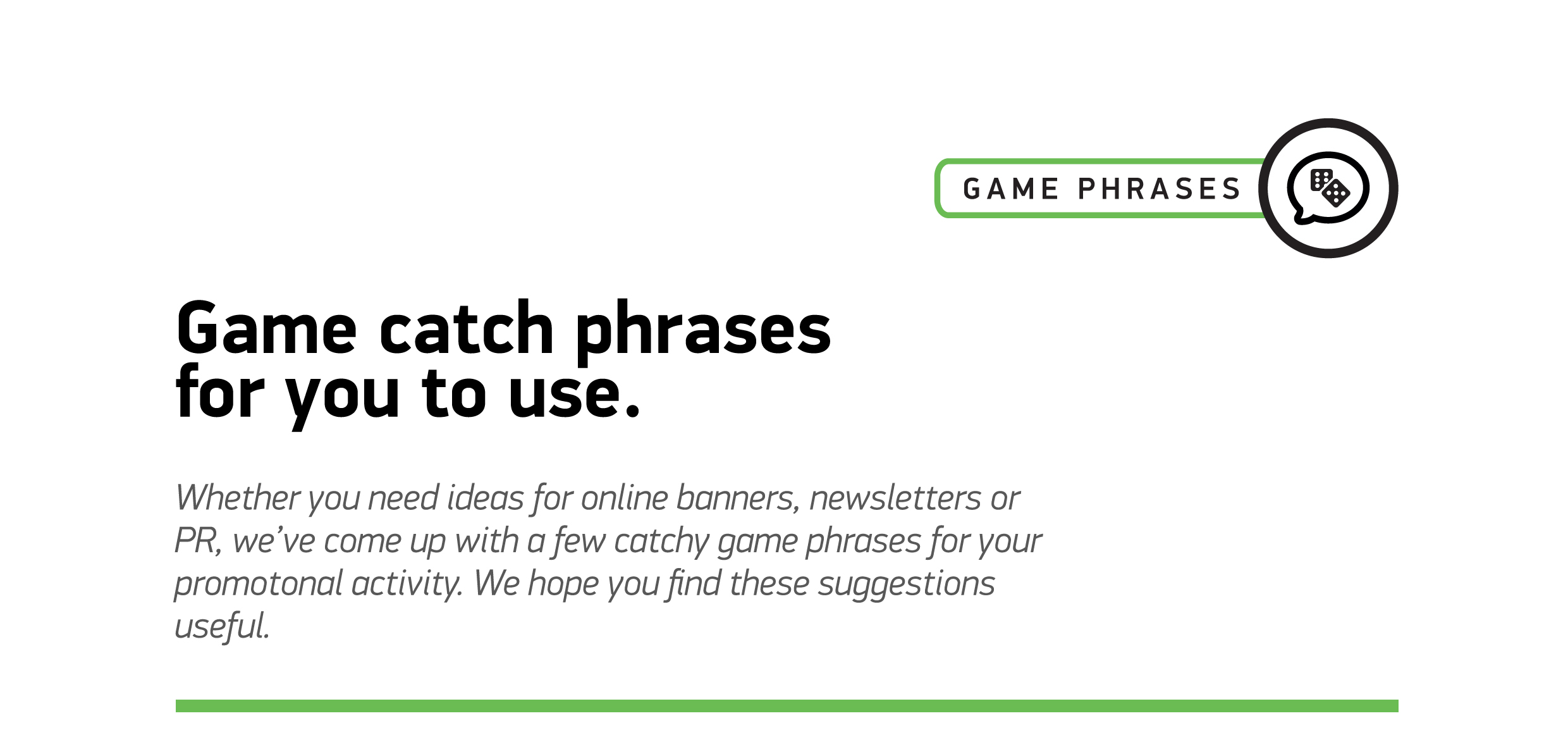 1Discover within yourself the secret luck of the Irish 2You’ll be dancing an Irish jig when you win big on this sensational slot
3There’s a slot of gold at the rainbow’s end4Join a lucky leprechaun on a fortune-filled adventure5Discover your very own pot of gold6You’ll have a grand old time with Finn and the Swirly Spin7A slot game full of fortunes untold, packed with big slot wins and Leprechaun gold8Have a bash at this smashing Irish slot game